Date set: _________________ 	Date due: _________________CivilisationsYear 7 independent learning projectThis is your chance to focus on an area that you want to work on.  This homework project will be checked every two weeks in line with your homework timetable.  If you lose this booklet it is YOUR responsibility to download it off Google Docs and ensure the missing bits are filled in.Homework 1:Pick an Ancient Civilisation to research from the list below. Ancient China: 2100-221 BCAncient Egypt: 3150-31 BCInca Civilisation 1200-1542 ADAncient Greece 800BC-146BCRama Empire 10,000 – 2,500 BC (Modern day India and Pakistan)The AztecsThe MongolsThe MayansI am happy for you to choose your own if it is in the Ancient Civilisation era. These website will help you as well as the LRC.https://www.ancienthistorylists.com/ancient-civilizations/10-oldest-ancient-civilizations-ever-existed/https://www.historyonthenet.com/Find an image that best represents your civilisation and write a reason why you have chosen that civilisation.  This could be a drawing, an illustration a photograph of a replica a cave drawing etc. 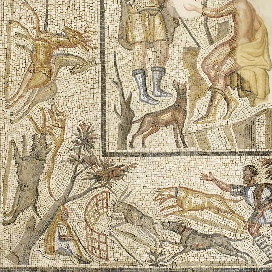 For example, Romans I have picked a mosaic this is because it represents not only their ability to design beautiful paintings but also what they did in their spare time, their culture and their hobbies.  You cannot pick the Romans sorry we have already studied them!Name of ancient civilisation I have picked to research: ______________________________________Date that it was around (approx.) ______________________________________________________I have picked this civilisation because ___________________________________________________________________________________________________________________________________Another reason is __________________________________________________________________This image represents the civilisation the best because of the following reasons______________________________________________________________________________________________________________________________________________________________________________________Image I have picked:EXT: What do you hope to learn about this civilisation?___________________________________________________________________________________________________________________________________________________________________________________________________________________________________________________________________________________________________________________________________________________________________Peer assessment : Date _________________-WWW:EBI:Peer effort mark Homework 2: Colour in on this world map where your civilisation originated (came from) and where it expanded to,In the box below draw the flag of your civilisation.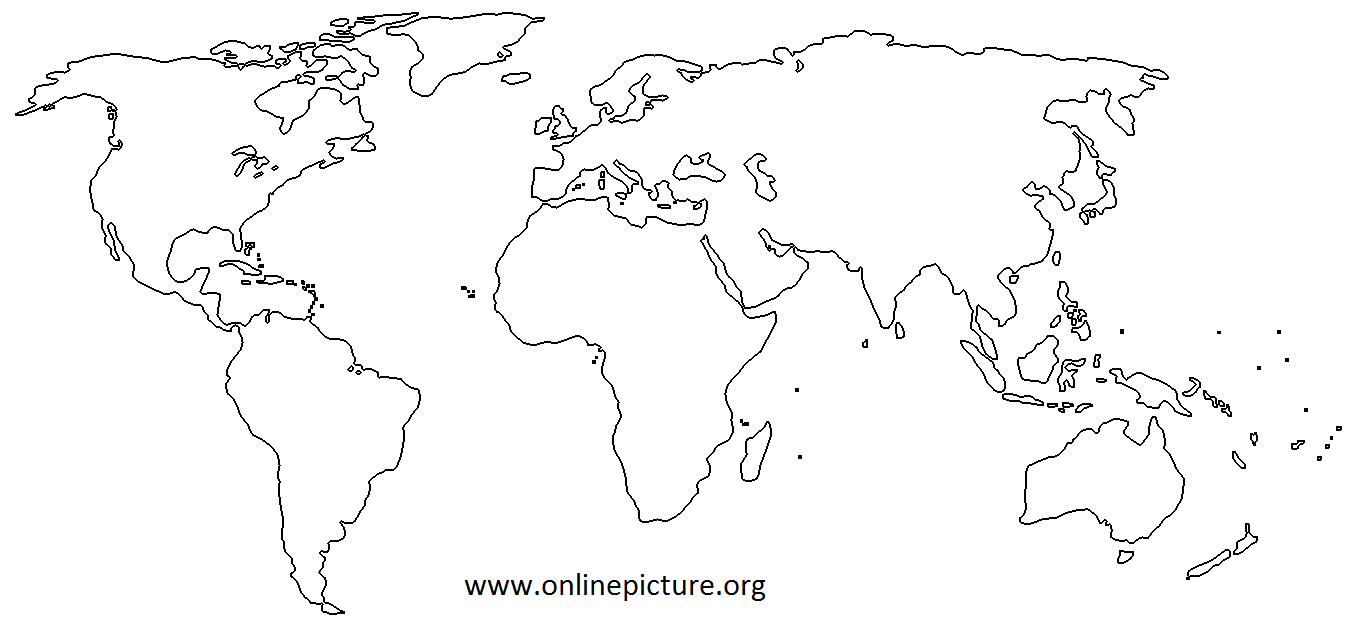 EXT: What is the name of the place of this area now?  Write down 5 facts about it______________________________________________________________________________________________________________________________________________WWW:EBI:Homework 3: Produce a factfile about your civilisation EXT: Why did they die out/ why do you think they are not alive today?____________________________________________________________________________________________________________________________________________________________________________________________________________________WWW:EBI:Extra task: each one done additionally gets 3 e-praise points extra.  What was life like in your civilisation? Choose one of the tasks from below to completeWrite a menu of the food your civilisation would eat Draw/print out an image of the clothes people in your civilisations would wearWrite a list of job description in your civilisation (min 4)Print off an alphabet from your civilisation and write a sentence in their language for someone to decipherWas there a famous leader of your empire/civilisation? Find an image of them and write down 5 interesting facts about themRunning total of e-praise/effort pointsSelf-reflection:WWW:EBI:TASKIdentify and choose your civilisationEXPECTED OUTCOMEImage of the picture that represents the civilisationSKILLS AUDITUnderstanding the significance of a civilisationTASKFind the place that the civilisation was fromEXPECTED OUTCOMEYour civilisation on the map and a flag SKILLS AUDITResearch and cross curricular Date of the civilisationWhat were the leaders of this civilisation?What weapons did they use?Did they have a religion?Did they have any Gods?TASKResearch your civilisationEXPECTED OUTCOMEFactfile on chosen civilisationSKILLS AUDITResearch, information gathering and using key vocabularyWeekE-praise awardRunning total123Extension tasksTotal points for the end of the projectTotal points for the end of the projectTotal points for the end of the project